EMEFEI __________________________________________________________NOME____________________________________________________ 4° ANOPROFESSORA:____________________________________________________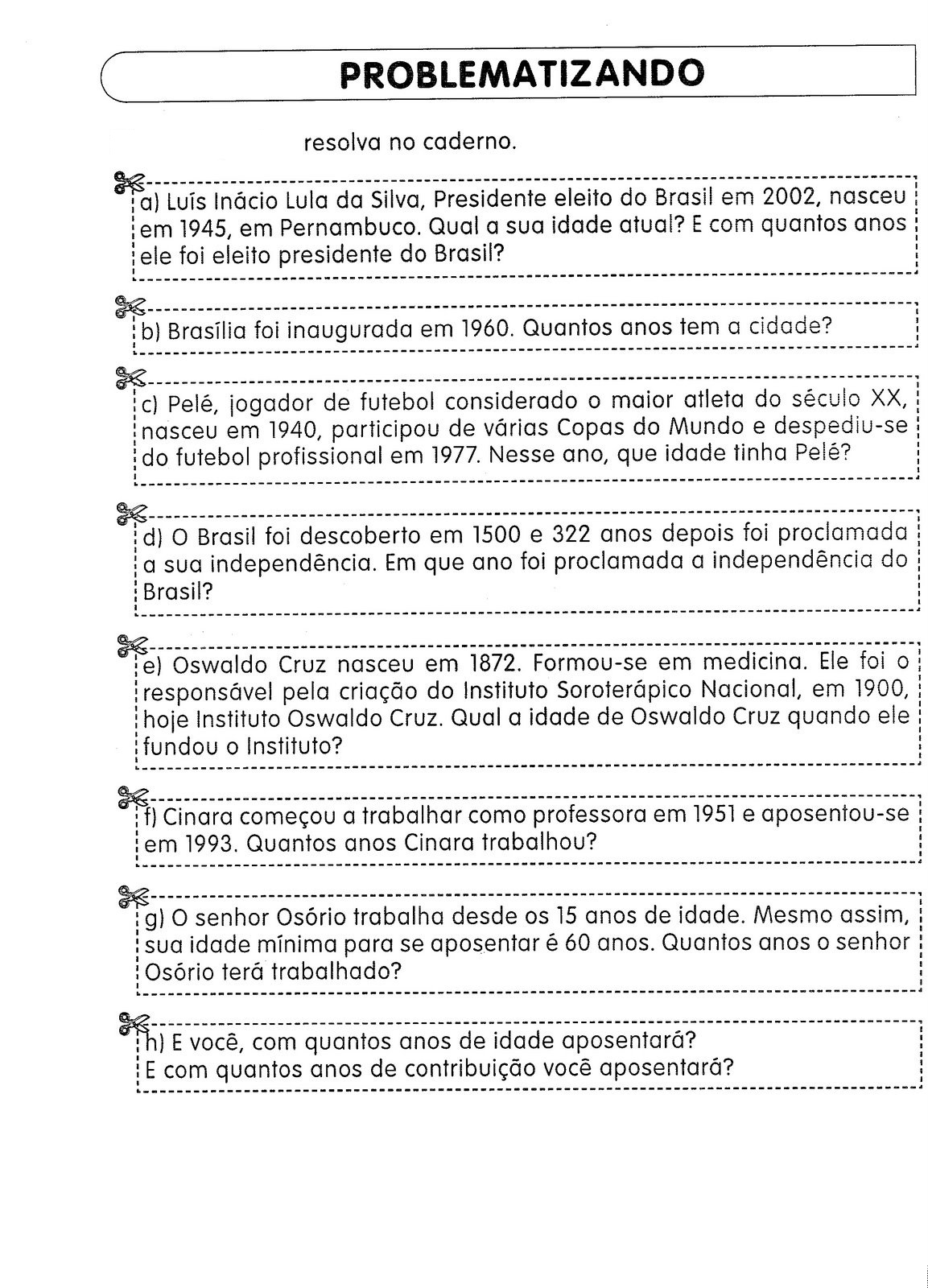 